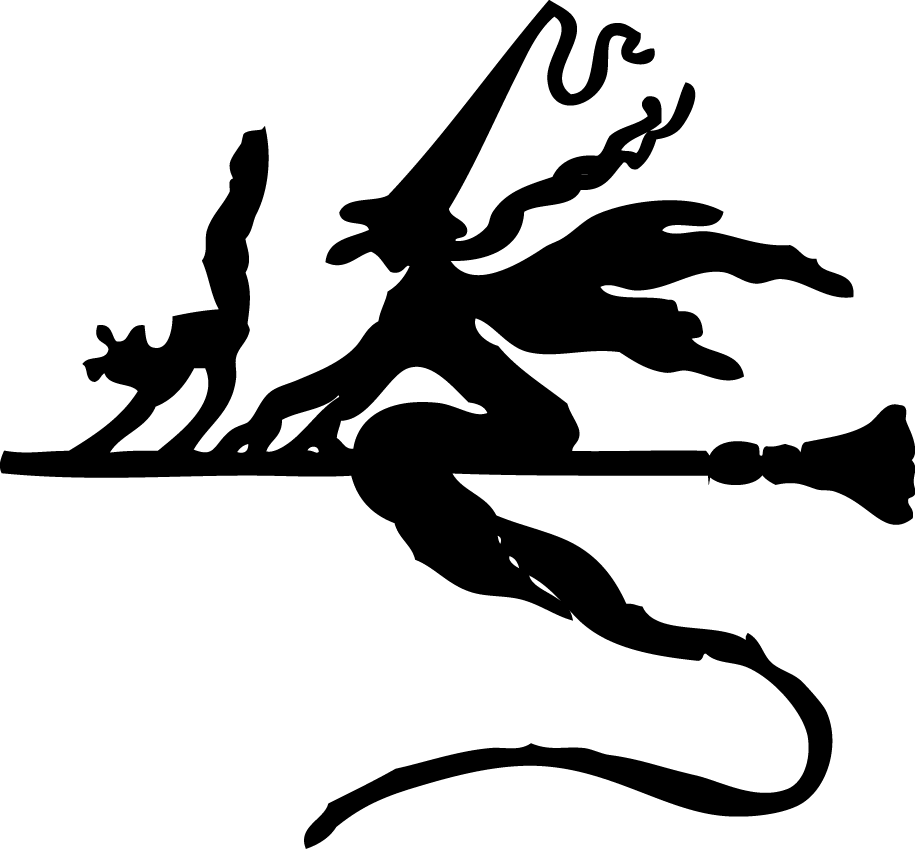                 Startujeme u OÚ Svídnice 30. 4. v 19:00 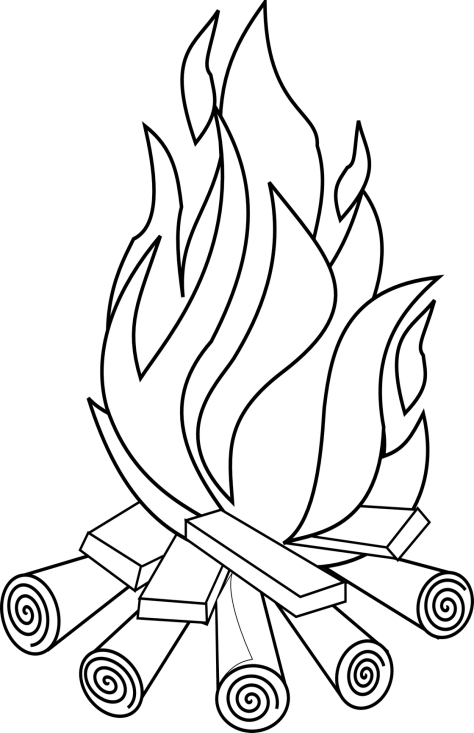                        průvodem v čarodějnických maskách, směr Rybník v Lukách.                           Cca v 20:00 zapalujeme hranici a s ní i naši čarodějnici!!                     S sebou ŠPEKÁČKY a BUŘTY, MASKY, KOŠŤATA a KLACKY!